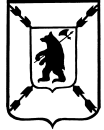 ЯРОСЛАВСКАЯ ОБЛАСТЬАДМИНИСТРАЦИЯ  ПОШЕХОНСКОГО МУНИЦИПАЛЬНОГО  РАЙОНАП О С Т А Н О В Л Е Н И Е 29 января 2024г._                                                                                            №  50/1     г.ПошехоньеО внесении изменений в постановлениеАдминистрации Пошехонскогомуниципального района от 09.09.2021г. № 566/1Администрация Пошехонского муниципального района ПОСТАНОВЛЯЕТ:    1. Внести в постановление администрации Пошехонского муниципального района от 09.09.2021г. № 566/1 «Об утверждении Положения о программно-целевом планировании и контроле в органах местного самоуправления и структурных подразделениях Администрации Пошехонского муниципального района» следующие изменения:1.1. В Положение о программно-целевом планировании в Пошехонском муниципальном районе, утвержденное постановлением, внести изменения согласно приложению.  2. Постановление распространяется на правоотношения, возникшие с 01 января 2024 года.Глава Пошехонскогомуниципального района                                                         Белов Н.Н.                       Приложение                                                                 к постановлению  Администрации                                                                                                 Пошехонского муниципального района от  29 января 2024 г.   № 50/1 ИЗМЕНЕНИЯ,вносимые в Положение о программно-целевом планировании в Пошехонском муниципальном районе         1. В подпункте 2.1. раздела 2 слова «ведомственные целевые программы в виде подпрограмм» исключить;         2. Подпункт  2.3. раздела 2 исключить;         3. Раздел 5 «Порядок разработки, реализации и внесения изменений в ВЦП» исключить;     4. В подпункте 6.2. раздела 6 слова «ВЦП» исключить;     5. В приложении 2 к Положению, в разделе 3 «Цель(и) и целевые показатели муниципальной программы» слова «ВЦП», в «Используемые сокращения» слова  «ВЦП – ведомственная целевая программа» исключить;      6. Приложение 3 к Положению изложить в новой редакции приложения 1;    7. В приложениях 4 и 5 слова «ВЦП» и «ВЦП – ведомственная целевая программа» исключить;     8. Приложения 11, 12, 13, 14 к Положению исключить;     9. Приложение 15 к Положению изложить в новой редакции приложения 2.Приложение 1РЕСУРСНОЕ ОБЕСПЕЧЕНИЕ муниципальной программы Пошехонского муниципального района_____________________________________________________________________Приложение 2 к Положению Форма РЕЕСТРмуниципальных программ, утвержденныхв установленном порядке в Пошехонском муниципальном районеИспользуемые сокращенияМуниципальная программа – муниципальная программа Пошехонского муниципального района подпрограмма - подпрограмма муниципальной программы Источник финансированияВсего<1>Оценка расходов (руб.) в том числе по годам реализацииОценка расходов (руб.) в том числе по годам реализацииОценка расходов (руб.) в том числе по годам реализацииИсточник финансированияВсего<1>….год…..год….год12345Наименование подпрограммы….- местный бюджет - бюджет поселений- областной бюджет- федеральный бюджет- внебюджетные источникиНераспределенные средстваНаименование основного мероприятия- местный бюджет- бюджет поселений- областной бюджет- федеральный бюджет- внебюджетные источникиНераспределенные средстваИтого по муниципальной программе- местный бюджет- бюджет поселений- областной бюджет- федеральный бюджет- внебюджетные источникиНераспределенные средстваХХ№ п/пНаименование муниципальной программы/ подпрограммы/основного мероприятияКуратор муниципальной программы/ куратор подпрограммыОтветственный исполнитель муниципальной программы/ подпрограммыСроки реализации муниципальной программы/ подпрограммыРеквизиты нормативно правового актаРеквизиты нормативно правового актаРеквизиты нормативно правового акта№ п/пНаименование муниципальной программы/ подпрограммы/основного мероприятияКуратор муниципальной программы/ куратор подпрограммыОтветственный исполнитель муниципальной программы/ подпрограммыСроки реализации муниципальной программы/ подпрограммыОб утверждении муниципальной программы/ подпрограммы О внесении изменений в муниципальную программу/ подпрограммуО досрочном закрытии муниципальной программы/ подпрограммы